Внеочередное заседание                                                                      27 созыва   КАРАР                                                                                                   РЕШЕНИЕПРОЕКТОб утверждении Правил благоустройства территории сельского поселения Кушманаковский сельсовет муниципального  район Республики Башкортостан В целях обеспечения улучшения благоустройства и повышения эффективности контроля за санитарным состоянием и внешним благоустройством территорий населенных пунктов сельского поселения Кушманаковский сельсовет муниципального района Бураевский район Республики Башкортостан, в соответствии с Федеральным законом от 6 октября 2003 года № 131-ФЗ «Об общих принципах организации местного самоуправления в Российской Федерации», руководствуясь Методическими рекомендациями по разработке норм и правил по благоустройству территорий муниципальных образований, утвержденными Приказом Министерства регионального развития Российской Федерации от 27 декабря 2011 года № 613 (далее – Методические рекомендации), Совет сельского поселения Кушманаковский сельсовет муниципального  район Республики Башкортостан решил:Внести изменения в Правила благоустройства территории сельского поселения Кушманаковский сельсовет муниципального района Бураевский район Республики Башкортостан № 52 от 29 марта 2012 года изложив в редакции согласно приложению.2.Контроль за исполнением настоящего решения возложить на постоянную комиссию по благоустройству и экологии      3.Обнародовать настоящее решение путем размещения на информационном стенде Администрации сельского поселения  Кушманаковский сельсовет.Глава сельского поселения Кушманаковский сельсоветмуниципального района Бураевский район Республики Башкортостан    	                                                                   А.Д.Каюмовд. Кушманаково02 апреля 2019 годаПриложение к проекту решения Совета сельского поселенияКушманаковский сельсовет муниципального  район Республики Башкортостан от  02 апреля 2019 года    ПРАВИЛАблагоустройства сельского поселения Кушманаковский сельсовет муниципального  район Республики Башкортостан 1. ОБЩИЕ ПОЛОЖЕНИЯ1.1. Правила благоустройства сельского поселения Кушманаковский сельсовет муниципального района Бураевский район Республики Башкортостан  (далее - Правила) разработаны и утверждены в соответствии с Федеральным законом от 6 октября 2003 года № 131-ФЗ «Об общих принципах организации местного самоуправления в Российской Федерации», Федеральным законом от 30 марта 1999 года № 52-ФЗ "О санитарно-эпидемиологическом благополучии населения", Градостроительным кодексом Российской Федерации, Методическими рекомендациями, Санитарными правилами и нормами СанПиН 42-128-4690-88 "Санитарные правила содержания территорий населенных мест", с целью организации мероприятий по  благоустройству, обеспечения санитарного состояния территорий   населенных пунктов сельского поселения Кушманаковский сельсовет муниципального района Бураевский район Республики Башкортостан (далее – сельское поселение) и устанавливают единые и обязательные для исполнения нормы и правила в сфере благоустройства территории, эксплуатации благоустроенных территорий в границах сельского поселения.1.2. Требования настоящих Правил являются обязательными для исполнения всеми гражданами и организациями, соответственно проживающими и действующими на территории сельсовета.1.3. Иные локальные правовые акты, в том числе ведомственные, регулирующие вопросы благоустройства территории, не должны противоречить требованиям настоящих Правил.1.4. Контроль за выполнением требований настоящих Правил осуществляется в соответствии с действующим законодательством.1.5. Организации, должностные лица и граждане, виновные в нарушении настоящих Правил, несут ответственность в соответствии с Кодексом Российской Федерации об административных правонарушениях и Кодексом Республики Башкортостан об административных правонарушениях.2. ОСНОВНЫЕ ПОНЯТИЯВ целях реализации настоящих Правил используются следующие понятия:2.1. Благоустройство территории - комплекс мероприятий по инженерной подготовке и обеспечению безопасности, озеленению, устройству покрытий, освещению, размещению малых архитектурных форм и объектов монументального искусства.Благоустройство осуществляется в целях приведения той или иной территории в состояние, пригодное для строительства и нормального использования по назначению, созданию здоровых, удобных и комфортных условий жизни населения. 2.2. Дорога автомобильная - объект транспортной инфраструктуры, предназначенный для движения транспортных средств и включающий в себя земельные участки в границах полосы отвода автомобильной дороги и расположенные на них или под ними конструктивные элементы (дорожное полотно, дорожное покрытие и подобные элементы) и дорожные сооружения, являющиеся ее технологической частью, - защитные дорожные сооружения, искусственные дорожные сооружения, производственные объекты, элементы обустройства автомобильных дорог.2.3. Зеленые насаждения - совокупность древесно-кустарниковой и травянистой растительности естественного и искусственного происхождения (включая скверы, сады, газоны, цветники, а также отдельно стоящие деревья и кустарники).2.4. Ландшафтный дизайн - деятельность, которая направлена на благоустройство сельской территории с помощью активного использования естественных природных компонентов. Ландшафтный дизайн включает в себя комплекс работ по садово-парковому обустройству, инженерной и агротехнической подготовке территорий под озеленение и благоустройство: устройство дорожек и площадок, окультуривание почв, озеленение территорий и земельных участков, устройство искусственных водоемов, очистка и реконструкция естественных водоемов от проектирования до реализации такого проекта.2.5. Малые архитектурные формы - объекты дизайна (стелы, арки, урны, скамьи, декоративные ограждения, светильники, монументально-декоративные композиции, декоративные скульптуры, оборудование детских, спортивных площадок, площадок для отдыха и прочее).2.6. Объекты благоустройства территории - территории сельского поселения, на которых осуществляется деятельность по благоустройству: площадки, дворы, кварталы, функционально-планировочные образования, а также территории, выделяемые по принципу единой градостроительной регламентации (охранные зоны) или визуально-пространственного восприятия (площадь с застройкой, улица с прилегающей территорией и застройкой), другие территории сельсовета.2.7. Озеленение - элемент благоустройства и ландшафтной организации территории, обеспечивающий формирование среды сельсовета с активным использованием растительных компонентов, а также поддержание ранее созданной или изначально существующей природной среды на территории сельсовета.2.8.Организация – юридическое лицо любой формы собственности, лицо, осуществляющее предпринимательскую деятельность без образования юридического лица,2.9. Остановочная площадка пассажирского транспорта - специально оборудованная площадка, имеющая зону остановки общественного транспорта, посадки и высадки пассажиров и зону ожидания пассажирами общественного транспорта.2.10. Паспорт строительного объекта - информационный щит с указанием наименования объекта, названия застройщика (заказчика), исполнителя работ (подрядчика, генподрядчика), фамилии, должности и номеров телефонов ответственного производителя работ по объекту, сроков начала и окончания работ, схемы объекта.2.11. Пляж - территория массового отдыха на берегу водоема с открытым плоским берегом и обустроенной частью водоема в целях безопасного купания.2.12. Предоставленный земельный участок - часть территории сельского поселения, переданная в установленном порядке гражданам или юридическим  лицам на правах, предусмотренных гражданским законодательством Российской Федерации, и закрепленная на местности в границах, определенных кадастровыми планами земельных участков.2.13. Прилегающая территория - территория, предназначенная для эксплуатации объекта, непосредственно примыкающая к границе предоставленного земельного участка, подлежащая содержанию, уборке и выполнению на нем работ по благоустройству в установленном порядке. Определение границы прилегающих территорий и ее оформление, если иное не установлено договорами аренды земельного участка безвозмездного срочного пользования земельным участком, определяется утвержденным в установленном порядке планом благоустройства.2.14. Санитарная очистка территории - сбор с определенной территории, вывоз и размещение в установленных местах твердых бытовых отходов и крупногабаритного мусора.2.15. Содержание дорог - комплекс работ по систематическому уходу за дорожными покрытиями, обочинами, откосами, сооружениями и полосой отвода автомобильной дороги в целях поддержания их в надлежащем порядке и чистоте для обеспечения нормативного срока службы дороги и беспрепятственного движения автомобилей в течение всего года.2.16. Содержание объекта благоустройства - обеспечение чистоты, надлежащего физического, технического состояния и безопасности объекта благоустройства.2.17. Территории общего пользования - территории, которыми беспрепятственно пользуется неограниченный круг лиц (в том числе площади, улицы, дороги, проезды, скверы и др).2.18. Фасад - наружная лицевая сторона здания. Основной фасад здания имеет наибольшую зону видимости с улицы, как правило, ориентирован на восприятие со стороны центральных и/или иного значения улиц, либо визуальных осей.2.19. Элемент благоустройства - декоративные, технические, планировочные, конструктивные устройства, растительные компоненты, различные виды оборудования и оформления, малые архитектурные формы, некапитальные нестационарные сооружения, наружная реклама и информация, используемые как составные части благоустройства.3. ОБЪЕКТЫ БЛАГОУСТРОЙСТВА 3.1. К объектам благоустройства территории сельского поселения относятся:3.1.1. Территории общего пользования:  площади, спортивные и игровые площадки,  скверы,   улицы,  дороги, переулки, проезды, пешеходные дорожки,  пляжи,  иные территории общего пользования.3.1.2. Территории планировочных элементов кварталов, либо их частей:  придомовые территории, земельные участки иных объектов капитального строительства, либо их комплексов.3.1.3. Территории сооружений инженерной защиты территорий.3.1.4. Специализированные территории:  кладбища,  территории свалок ТБО и др.3.2. Благоустройство и внешнее оформление территорий ведется в соответствии с утвержденной градостроительной документацией – генерального плана поселения, правил землепользования и застройки, а также в соответствии с планом мероприятий по благоустройству, утверждаемым ежегодно постановлением главы сельского поселения.3.3.Благоустройство  осуществляют: -собственники и пользователи домовладений, зданий, сооружений, земельных участков  - в отношении объектов благоустройства, расположенных в пределах земельных участков, закрепленных за ними в установленном порядке,-администрация сельского поселения – в отношении объектов благоустройства, расположенных на территориях общего пользования, объектов внешнего благоустройства, находящихся в собственности сельского поселения – по договорам со специализированными организациями в пределах средств бюджета сельского поселения.3.4. Не допускается ввод объектов капитального строительства в эксплуатацию до завершения выполнения работ по благоустройству территории в полном объеме в соответствии с утвержденным архитектурно-строительным проектом объекта.3. ИНФОРМАЦИОННОЕ ОФОРМЛЕНИЕ ОБЪЕКТОВ БЛАГОУСТРОЙСТВА,НАРУЖНАЯ РЕКЛАМА И ПРАЗДНИЧНОЕ ОФОРМЛЕНИЕТЕРРИТОРИЙ3.1. Требования к информационному оформлению объектов благоустройства.3.1.1. Руководители предприятий, учреждений, организаций, в ведении которых находятся здания, а также собственники домов и строений обязаны иметь указатели на зданиях с обозначением наименования улицы и номерных знаков утвержденного образца, а на угловых домах - названия пересекающихся улиц; исправное электроосвещение во дворах, у подъездов, на прилегающих территориях и включать его с наступлением темноты.3.1.2. Общими требованиями к размещению знаков адресации являются:- унификация габаритов, мест размещения, соблюдение единых правил размещения;- хорошая видимость с учетом условий пешеходного и транспортного движения, дистанций восприятия, архитектуры зданий, освещенности, зеленых насаждений.3.1.3. Знаки адресации размещаются на фасадах объектов в соответствии со следующими требованиями:- шрифты на указателях наименования улицы, переулка, проезда и номерных знаков должны отвечать требованиям восприятия с большого расстояния, в том числе с движущегося транспорта;- высота цифр, обозначающих номер объекта, должна быть не менее , для индивидуальных домов высота цифр не менее - .- номерные знаки располагают на отдельных строениях (корпусах) на левой стороне фасада - на пересечении улиц должны быть установлены указатели с наименованием и направлением улиц перекрестка;- указатели и номерные знаки следует устанавливать на высоте от  до  от уровня земли и на расстоянии не более  от угла здания.3.1.4. Знаки адресации должны быть изготовлены из материалов с высокими декоративными и эксплуатационными качествами, устойчивых к воздействию климатических условий, имеющих гарантированную антикоррозийную стойкость, морозоустойчивость, длительную светостойкость, малый вес.3.1.5. Конструктивное решение знаков адресации должно обеспечивать прочность, удобство крепежа, минимальный контакт с архитектурными поверхностями, удобство обслуживания, безопасность эксплуатации.3.1.6. Внешний вид и устройство знаков адресации должны отвечать требованиям высокого художественного качества и современного технического решения. Цветовое решение знаков адресации должно иметь унифицированный характер.3.1.7.Въездные стелы на территории сельского поселения должны обеспечивать гармоничное сочетание с общей концепцией сельского поселения, учитывать характерные особенности природы,  культуры. Макет стелы подлежит согласованию с администрацией сельского поселения. 3.2. Требования к размещению наружной рекламы и праздничного оформления территорий населенных пунктов.3.2.1. Размещение средств информационного оформления на фасадах зданий гражданами и организациями осуществляется в соответствии с законодательством Российской Федерации и Республики Башкортостан, установленными нормативами и правилами.3.2.2. Средства наружной рекламы и информации, рекламные конструкции должны содержаться в чистоте. Ответственность за их содержание несут юридические и физические лица, на которых оформлена разрешительная документация.Ответственность за организацию и производство уборочных работ на территории, прилегающей к отдельно стоящим объектам рекламы в радиусе 5 м от конструкции, возлагается на владельцев рекламной конструкции или средства наружной информации.3.2.3. После монтажа (демонтажа) рекламной конструкции владелец рекламной установки обязан за свой счет восстановить благоустройство территорий или объекта размещения в срок не более трех суток.3.2.4. Запрещается производить смену изображений (плакатов) на средствах наружной рекламы с заездом автотранспорта на газоны.3.2.5. Запрещается наклеивание и развешивание на зданиях, ограждениях, павильонах пассажирского транспорта, опорах освещения, деревьях каких-либо объявлений и других информационных сообщений. Организация работ по удалению самовольно размещаемых рекламных и иных объявлений, надписей и изображений со всех объектов возлагается на балансодержателей, владельцев, пользователей или арендаторов указанных объектов.3.2.6. Ответственность за их незаконное размещение несут как лица, непосредственно размещающие объявления, наружную рекламу и информацию с нарушением установленного порядка, так и собственник (владелец) рекламы и информации, не обеспечивший выполнение требований действующего законодательства при размещении своих рекламных или информационных материалов.3.2.7. Информация о предвыборной агитации размещается в специально отведенных для этих целей местах. Уборка агитационных материалов осуществляется в течение одного месяца после проведения агитационной кампании лицами, проводившими данное мероприятие.3.2.8. Юридические и физические лица могут размещать плакаты, афиши, объявления, иную информацию только на специальных рекламных тумбах и стендах3.2.9. Праздничное оформление населенных пунктов осуществляется по решению администрации поселения на период проведения государственных и местных праздников, мероприятий, связанных со знаменательными событиями. Оформление зданий, сооружений осуществляется их владельцами в рамках концепции праздничного оформления территории.3.2.10. Демонтаж праздничного оформления территорий населенных пунктов производятся в трехдневный срок после проведения мероприятий.3.2.11. Праздничное оформление включает вывеску государственных флагов, флага муниципального района, лозунгов, гирлянд, панно, установку декоративных элементов и композиций, стендов, навесов, трибун.3.2.12. Концепция праздничного оформления определяется программой мероприятий и схемой размещения объектов и элементов праздничного оформления, утверждаемой администрацией поселения.3.2.13. При изготовлении и установке элементов праздничного оформления запрещается снимать, повреждать и ухудшать видимость технических средств регулирования дорожного движения.4. ОРГАНИЗАЦИЯ РАБОТ ПО САНИТАРНОЙ ОЧИСТКЕТЕРРИТОРИИ СЕЛЬСКОГО ПОСЕЛЕНИЯ4.1.Общие положения.4.1.1. Санитарная очистка территории сельского поселения осуществляется  в соответствии с действующими правилами и нормами, а также настоящими Правилами.Санитарная очистка территории включает комплекс мероприятий по регулярной очистке проезжей части дорог, тротуаров, остановочных площадок транспорта, дворовых территорий, территорий, прилегающих к зданиям и сооружениям от грязи, мусора, снега и льда.4.1.2. Администрация сельского поселения за счет средств бюджета сельского поселения обеспечивает:- содержание (санитарную очистку и ремонт) территорий общего пользования: проезжей части улиц, площадей, скверов, парков, остановок общественного транспорта, пешеходных территорий и иных территорий, за исключением территорий, содержание и санитарную очистку которых обязаны осуществлять граждане и организации в соответствии с действующим законодательством и настоящими Правилами;- содержание объектов внешнего благоустройства, являющихся собственностью сельского поселения, а также иных объектов благоустройства, находящихся на территории сельского поселения, до определения их принадлежности и оформления права собственности;- организацию мероприятий по озеленению территории населенных пунктов;- проведение иных мероприятий по благоустройству и санитарной очистке  территории сельского поселения в соответствии с законодательством и настоящими Правилами.Уборка указанных в настоящем пункте территорий осуществляется специализированной организацией по договору с администрацией сельского поселения  в пределах средств бюджета сельского поселения, предусмотренных на эти цели.4.1.3. Граждане и организации за счет собственных средств обеспечивают санитарную очистку, уборку и содержание в надлежащем порядке принадлежащих им на праве собственности или ином вещном праве земельных участков, а также не допускают захламления прилегающих к ним территорий.4.2.Санитарная очистка территории в весенне-летний период.4.2.1. Весенне-летняя уборка территории населенных пунктов производится с 15 апреля по 15 октября и предусматривает  полив, подметание: дворов в жилом секторе; проезжей части улиц; тротуаров, площадей; территории,  прилегающей к проезжей части дорог; территорий, прилегающих к зданиям, сооружениям.В зависимости от климатических условий постановлением администрации сельского поселения период весенне-летней уборки может быть изменен.При подметании не допускается вынос смёта на газоны, зеленые насаждения, близко расположенные фасады зданий. Сметаемый мусор должен складироваться и вывозиться в установленное место.4.2.2. Полив зеленых насаждений и газонов производится силами организаций и собственниками помещений.4.2.3. В период листопада жители, а также организации, ответственные за уборку закрепленных территорий, производят сгребание опавшей листвы на газонах, прилегающих территориях, вдоль улиц, и ее вывоз. Запрещается сжигание листвы на территории жилого сектора и территориях общего пользования.4.2.4. Проезжая часть дорог должна быть полностью очищена от всякого вида загрязнения. В границах населенных пунктах очистку территории от ограждения до оси проезжей части дороги проводят собственники, пользователи объектов (жилых домов, производственных зданий, учреждений, организаций)  в пределах границ прилегающей территории. Осевые, резервные полосы, обозначенные линиями дорожной разметки, должны постоянно очищаться от песка и различного мелкого мусора. 4.2.5. Остановочные площадки пассажирского транспорта должны быть полностью очищены от грунтово-песчаных наносов, различного мусора.  Уборка (побелка, покраска) остановочных площадок и павильонов осуществляется  специализированными организациями по договорам с администрацией сельского поселения за счет средств местного бюджета.4.2.6. В полосе отвода дорог, а также в границах населенных пунктов высота травяного покрова не должна превышать 10 - . Не допускается засорение полосы различным мусором. Скашивание травяного покрова до предельной высоты осуществляется специализированными организациями по договору с администрацией сельского поселения за счет средств бюджета сельского поселения в пределах расходов на благоустройство.Скашивание травяного покрова до предельной высоты в границах населенных пунктов от ограждения до проезжей части дороги производится собственником, пользователем жилого дома, здания, сооружения, земельного участка.4.3.Санитарная очистка территории в осенне-зимний период 4.3.1. Осенне-зимнюю уборку территории рекомендуется проводить с 15 октября по 15 апреля и предусматривать уборку и вывоз мусора, снега и льда, грязи, посыпку улиц песком.В зависимости от климатических условий постановлением администрации сельского поселения период осенне-зимней уборки может быть изменен.Уборка дорог в осеннее -зимний период должна обеспечивать нормальное движение пешеходов и транспортных средств независимо от погодных условий.4.3.2. Разрешается укладка свежевыпавшего снега в валы и кучи на улицах, площадях,  скверах с последующей вывозкой. Запрещается:- складирование снега на тротуарах, контейнерных площадках;- сдвигание снега к стенам зданий и сооружений;- складирование льда после сколки на газоны, насаждения, деревья, кустарники;- вынос снега на проезжую часть и тротуары с дворовых территорий и территорий организаций;- откачивание воды на проезжую часть дороги при ликвидации аварий на водопроводных   сетях;- сброс загрязненного снега на проезжую часть дорог и в водоемы.4.3.3.Складирование снега, льда  на внутридворовых территориях должно осуществляться с учетом возможности отвода талых вод.4.3.4. В зависимости от ширины улицы и характера движения на ней валы укладываются либо по обеим сторонам проезжей части, либо с одной стороны проезжей части с оставлением необходимых проходов и проездов.4.3.5. Посыпку песком, как правило, следует начинать немедленно с начала снегопада или появления гололеда.В первую очередь при гололеде посыпаются спуски, подъемы, перекрестки, места остановок общественного транспорта, пешеходные переходы.4.3.6. Очистка от снега крыш и удаление сосулек производится своевременно владельцами (пользователями) жилых домов, зданий и сооружений  по мере его накопления с обеспечением следующих мер безопасности: назначение дежурных, ограждение тротуаров, оснащение страховочным оборудованием лиц, работающих на высоте, установка предупреждающих надписей.Снег, сброшенный с крыш, следует немедленно вывозить.4.3.7. Уборку и вывозку снега и льда с улиц, площадей, мостов,  скверов необходимо начинать немедленно с начала снегопада и производить, в первую очередь, с центральных улиц, мостов, плотин  для обеспечения бесперебойного движения транспорта во избежание наката.После этого производится  расчистка въездов, пешеходных переходов, как со стороны строений, так и с противоположной стороны проезда, если там нет других строений.5.БЛАГОУСТРОЙСТВО И СОДЕРЖАНИЕ ТЕРРИТОРИЙ ЖИЛОГО НАЗНАЧЕНИЯ5.1. Объектами благоустройства на территориях жилого назначения являются: общественные пространства, участки жилой застройки, детских садов, школ, хранения автотранспортных средств. 5.2. Общественные пространства на территориях жилого назначения формируются системой пешеходных коммуникаций. 5.3.Обязательный перечень элементов благоустройства на территории жилого назначения включает: твердые виды покрытия, элементы сопряжения поверхностей, урны, осветительное оборудование, озеленение, носители информации.5.4. Система озеленения на территориях жилого назначения включает участки зеленых насаждений вдоль пешеходных и транспортных коммуникаций (газоны, рядовые посадки деревьев и кустарников), озелененные площадки вне участков жилой застройки (спортивные, спортивно-игровые, объекты рекреации (скверы, бульвары, сады микрорайона, парки жилого района). При озеленении территорий не допускается применение растений с ядовитыми плодами.5.5. На территории участка жилой застройки с коллективным пользованием придомовой территорией (многоквартирная застройка) предусматриваются: транспортный проезд (проезды), пешеходные коммуникации (основные, второстепенные), площадки (для игр детей дошкольного возраста, отдыха взрослых, озелененные территории. 5.6. На территориях охранных зон памятников проектирование благоустройство ведется в соответствии с режимами зон охраны и типологическими характеристиками застройки.5.7. При размещении жилых участков вдоль центральных улиц не допускается со стороны улицы их сплошное ограждение и размещение площадок (детских, спортивных).5.8.На территории участков детских садов, школ, предусматриваются: транспортный проезд, пешеходные коммуникации, площадки при входах (главные, хозяйственные), площадки для игр детей, занятия спортом, озелененные и другие территории и сооружения.5.9. При проектировании инженерных коммуникаций квартала не допускается их трассировку через территорию детского сада и школы. Собственные инженерные сети детского сада и школы проектируются по кратчайшим расстояниям от подводящих инженерных сетей до здания, исключая прохождение под игровыми и спортивными площадками (рекомендуется прокладка со стороны хозяйственной зоны). 6. СОДЕРЖАНИЕ МЕСТ МАССОВОГО ПРЕБЫВАНИЯ ГРАЖДАН6.1. Содержание мест массового пребывания граждан осуществляется ответственными лицами в соответствии с действующими правилами и нормами, а также настоящими Правилами.6.2.Общие положения6.2.1.К местам массового пребывания граждан относятся:- территории рекреационного назначения - скверы, сады, детские площадки, пляжи,  палаточные городки, и др.;- места активного отдыха и зрелищных мероприятий – спортивные площадки и    др.;- территории памятников, стел, обелисков;- территории торгового назначения - торговые площадки, предприятия торговли, бытового обслуживания и др.,- территории, прилегающие к административным и общественным зданиям, строениям и учреждениям (домам культуры, клубам, школам, учреждениям, фельдшерско-акушерским пунктам и др.);- кладбища.6.2.2.Юридические лица, выполняющие организационно-распорядительные или административно-хозяйственные функции в сфере содержания мест массового пребывания граждан, а также лица, осуществляющие предпринимательскую деятельность без образования юридического лица, обязаны:- выполнять работы по благоустройству мест массового пребывания граждан;- устанавливать в местах массового пребывания граждан урны для сбора мелкого мусора и своевременно очищать их;- обеспечить установку и (или) размещение бесплатных туалетов в соответствии с действующими нормативами;- осуществлять обустройство, содержание и уборку парковок (парковочных карманов);- обеспечивать освещение мест массового пребывания граждан в темное время суток.6.2.3. В непосредственной близости к местам массового пребывания граждан, а также возле административных зданий, строений и сооружений, органы местного самоуправления, собственники, владельцы зданий, сооружений обязаны обеспечить обустройство парковок (парковочных карманов), технологических и вспомогательных площадок в соответствии с действующими нормативными требованиями.6.2.4.На территориях мест массового пребывания граждан запрещается:-размещать мусор в непредназначенных для этого местах,- разводить костры;-выливать жидкости, способные нанести вред окружающей среде;-выгуливать животных в непредназначенных для этих целей местах;- загрязнять территорию отходами производства и потребления;- мыть транспортные средства;- повреждать газоны, объекты естественного и искусственного озеленения;- повреждать малые архитектурные формы и перемещать их с установленных мест;- купать домашних животных.6.3.Благоустройство на территориях рекреационного назначения, местах активного отдыха и зрелищных мероприятий.6.3.1.Сады и скверы предназначены для кратковременного отдыха населения. Допускается транзитное пешеходное движение по территории сада, сквера.6.3.2.В саду, сквере обязательно присутствие следующих элементов благоустройства – дорожки (с твердым или естественным покрытием), урны, скамьи, осветительные установки.6.3.3.Собственники сквера, сада обязаны своевременно производить очистку дорожек от мусора, осуществлять опорожнение и вывоз мусора из урн, скашивание и утилизацию сухой травы, вырубку сухостоя, засохших деревьев, кустарников.6.3.4. Детские площадки предназначены для игр и активного отдыха детей разных возрастов: дошкольного (до 7 лет), младшего и среднего школьного возраста (7 - 12 лет), старшего возраста (от 12 до 18 лет). Площадки могут быть организованы в виде отдельных площадок для разных возрастных групп или как комплексные игровые площадки с зонированием по возрастным интересам. 6.3.5.Обязательный перечень элементов благоустройства территории на детской площадке включает: мягкие виды покрытия, озеленение, игровое оборудование, скамьи и урны, осветительное оборудование.6.3.6. Расстояние от окон жилых домов и общественных зданий до границ детских площадок дошкольного возраста должно составлять не менее , младшего и среднего школьного возраста - не менее , комплексных игровых площадок - не менее , спортивно-игровых площадок - не менее . Детские площадки для дошкольного возраста размещаются на участке жилой застройки, площадки для младшего и среднего школьного возраста, комплексные игровые площадки размещаются на озелененных территориях населенного пункта.6.3.7. Площадки для игр детей на территориях жилого назначения проектируются из расчета 0,5 -  на 1 жителя. Размеры и условия размещения площадок проектируются в зависимости от возрастных групп детей и места размещения жилой застройки в населенном пункте.6.3.8. Оптимальный размер игровых площадок: для детей дошкольного возраста - 70 - , школьного возраста - 100 - , комплексных игровых площадок - 900 - . 6.3.9. Детские площадки рекомендуется изолировать от транзитного пешеходного движения, проездов, разворотных площадок,  площадок для установки мусоросборников, участков постоянного и временного хранения автотранспортных средств. 6.3.10.Мягкие виды покрытия предусматриваются на детской площадке в местах расположения игрового оборудования и других, связанных с возможностью падения детей. Места установки скамеек должны быть оборудованы твердыми видами покрытия или фундаментом. При травяном покрытии площадок предусматриваются пешеходные дорожки к оборудованию с твердым, мягким или комбинированным видами покрытия.6.3.11. Детские площадки озеленяются посадками деревьев и кустарника. На площадках дошкольного возраста не допускается применение видов растений с колючками. На всех видах детских площадок не допускается применение растений с ядовитыми плодами.6.3.12.Конструкции игрового оборудования должны исключать острые углы, возможность застревания частей тела ребенка, их попадание под элементы оборудования в состоянии движения. Поручни оборудования должны полностью охватываться рукой ребенка. 6.3.13.При размещении игрового оборудования требуется соблюдать расстояния, обеспечивающие безопасность детей.6.3.14.Спортивные площадки, предназначенные для занятий физкультурой и спортом всех возрастных групп населения, проектируются в составе территорий жилого и рекреационного назначения, участков спортивных сооружений, участков общеобразовательных школ. Расстояние от границы площадки до мест хранения автомобилей принимается согласно СанПиН 2.2.1/2.1.1.1200.6.3.15. Минимальное расстояние от границ спортплощадок до окон жилых домов - от 20 до  в зависимости от шумовых характеристик площадки. 6.3.16.Площадки спортивно-игровых комплексов оборудуются стендом с правилами поведения на площадке и пользования спортивно-игровым оборудованием.6.3.17.Спортивно-игровой инвентарь должен быть безопасным в эксплуатации, все его части должны быть надежно закреплены, исключая возможность обрушения или опрокидывания. 6.3.18. Территории пляжей должны соответствовать установленным санитарным нормам и правилам.6.3.19. До начала купального сезона пляжи должны быть осмотрены и приняты в эксплуатацию уполномоченным государственным органом в области санитарно-эпидемиологического надзора и Государственной инспекцией по маломерным судам Республики Башкортостан.6.3.20 Территории пляжей должны быть оборудованы средствами спасения, туалетами, урнами для сбора мусора, пляжным оборудованием (затеняющие навесы, кабины для переодевания, лежаки и т.д.).6.4.Благоустройство на территориях памятников, стел, обелисков. 6.4.1.Собственники территорий, на которых расположены  памятники, стелы, обелиски, должны содержать территории и расположенные объекты в надлежащем состоянии. Собственники территорий обязаны производить своевременную очистку территории от мусора, осуществлять по необходимости текущий и капитальный ремонт, покраску, побелку объектов и ограждения, обкашивание травы. 6.4.2.На территории памятников, стел, обелисков должны находиться урны для мелкого мусора.6.5.Благоустройство на территориях кладбищ.6.5.1.Работы по благоустройству и санитарному содержанию территорий кладбищ осуществляются специализированной организацией по договору с администрацией сельского поселения  за счет средств бюджета сельского поселения. 6.5.2.Основными элементами благоустройства территории кладбища являются:-оборудование прилегающей территории кладбища контейнерами для мусора,-емкость с водой, общественный туалет,-исправное состояние подсобного здания, ограждения, подъездных дорог, площадок, инвентаря.6.5.3.На территориях кладбищ запрещается:-причинять ущерб надмогильным сооружениям, оборудованию кладбищ, насаждениям, ограждениям,-выгул домашних животных, пастьба скота,-стоянка, мойка транспорта,-разведение костров,-организовывать свалки мусора в непредназначенных для этого местах.7. СОДЕРЖАНИЕ ТЕРРИТОРИЙ СТРОЯЩИХСЯ (РЕКОНСТРУИРУЕМЫХ)ОБЪЕКТОВ КАПИТАЛЬНОГО СТРОИТЕЛЬСТВА7.1. Содержание территорий строящихся объектов должно осуществляться в соответствии с утвержденным в установленном порядке проектом организации строительства (реконструкции) объекта капитального строительства.7.2. Подъездные пути к зданиям, строительным площадкам должны иметь не пылящее твердое покрытие.7.3. Строительные площадки на территории сельского поселения должны быть ограждены. Конструкция ограждения должна удовлетворять следующим требованиям:- высота ограждения строительной площадки - не менее , участков производства земляных работ - не менее ;- ограждения, примыкающие к местам массового прохода людей, должны иметь высоту не менее  и быть оборудованы сплошным козырьком; козырек должен выдерживать действие снеговой нагрузки, а также нагрузки от падения одиночных мелких предметов;- ограждения выполняются из непрозрачных жестких листовых материалов, либо железобетонных плит;- ограждения не должны иметь проемов, кроме ворот и калиток, контролируемых в течение рабочего времени и запираемых после его окончания.Ограждения должны содержаться в чистом и исправном состоянии. Повреждения ограждений необходимо устранять в течение суток с момента повреждения.На ограждении необходимо устанавливать предупредительные надписи и знаки, а в ночное время - сигнальное освещение.7.4. В местах перехода через траншеи, ямы, канавы должны устанавливаться переходные мостики шириной не менее , огражденные с обеих сторон перилами высотой не менее , со сплошной обшивкой внизу на высоту  и с дополнительной ограждающей планкой на высоте  от настила. Повреждения на переходных мостиках должны быть устранены в течение суток с момента повреждения.7.5. Строительная площадка должна быть оборудована пунктом мойки колес автотранспорта. 7.6. На период осуществления строительства (до прекращения в установленном порядке земельных отношений) на застройщика возлагается ответственность за уборку и содержание территории в пределах 5-метровой зоны от границ земельного участка, предоставленного для осуществления строительства.7.7. На период осуществления строительства (до прекращения в установленном порядке земельных отношений) на застройщика возлагается обязанность по ежедневной очистке и содержанию в надлежащем виде участка дороги основной магистрали по длине  в обе стороны от въездов на строительный объект.7.8. В случае сохранения в зоне строительства зеленых насаждений должны приниматься меры по их защите. При необходимости деревья следует ограждать щитами на высоту . Застройщик должен выполнять мероприятия по охране и содержанию зеленых насаждений в соответствии с нормативными актами, действующими в данной сфере.7.9. Сбор и вывоз строительного мусора с территории строительной площадки осуществляются путем установки специальных контейнеров и организации вывоза мусора с привлечением специализированной организации либо самостоятельно с соблюдением требований настоящих Правил.Запрещается складирование мусора в навал строительного мусора на территории строительной площадки.Бытовой мусор должен собираться и вывозиться с учетом требований настоящих Правил.7.10. В случае, если при выполнении работ по строительству объекта занято более 5 человек, строительные площадки должны быть оборудованы туалетными кабинами.8.СОДЕРЖАНИЕ, РЕМОНТ, ЭКСПЛУАТАЦИЯ ОБЪЕКТОВ РОЗНИЧНОЙ ТОРГОВЛИ8.1.Содержание, ремонт, эксплуатация объектов капитальных стационарных объектов розничной торговли осуществляется в соответствии с разделами 4,5,7 настоящих Правил.8.2.Размещение некапитальных нестационарных сооружений объектов розничной торговли на территориях населенных пунктов, как правило, не должно мешать пешеходному движению, нарушать противопожарные требования, ухудшать визуальное восприятие среды населенного пункта и благоустройство территории и застройки.9. СОДЕРЖАНИЕ И ЭКСПЛУАТАЦИЯ ДОРОГ, МОСТОВ, ПЕШЕХОДНЫХ СООРУЖЕНИЙ  И ИНЫХ ТРАНСПОРТНЫХ ИНЖЕНЕРНЫХ СООРУЖЕНИЙ9.1.Обязательный перечень элементов благоустройства на территории улиц и дорог включает: твердые виды покрытия дорожного полотна и тротуаров, элементы сопряжения поверхностей, озеленение вдоль улиц и дорог, ограждения опасных мест, осветительное оборудование, носители информации дорожного движения (дорожные знаки, разметка).9.2. Ограждения на территории транспортных коммуникаций предназначены для организации безопасности передвижения транспортных средств и пешеходов. Ограждения улично-дорожной сети и искусственных сооружений (эстакады, путепроводы, мосты, др.) проектируются в соответствии с установленными требованиями.9.3. Проезжая часть дорог и улиц, покрытие тротуаров, остановочных пунктов, а также поверхность разделительных полос, обочин и откосов земляного полотна должны быть чистыми, без посторонних предметов, не имеющих отношения к их обустройству. 9.4. Покрытие проезжей части не должно иметь просадок, выбоин, иных повреждений, затрудняющих движение транспортных средств со скоростью, разрешенной Правилами дорожного движения.9.5. Дорожные знаки должны быть выполнены и установлены в соответствии с ГОСТ Р 52289-2004 "Технические средства организации дорожного движения. Правила применения дорожных знаков, разметки, светофоров, дорожных ограждений и направляющих устройств".9.6. Опасные для движения участки улиц, в том числе проходящие по мостам и путепроводам, должны быть оборудованы ограждениями.Поврежденные элементы ограждений подлежат восстановлению или замене в течение 5 суток после обнаружения дефектов.9.7. Не допускаются к эксплуатации железобетонные стойки и балки ограждений с раскрытой сеткой трещин, сколами бетона до арматуры, а деревянные и металлические стойки и балки - с механическими повреждениями или уменьшенным расчетным поперечным сечением.9.8. Дорожная разметка должна обладать функциональной долговечностью в соответствии с требованиями государственного стандарта к материалам, из которых она изготовлена.9.9. Содержание и эксплуатация искусственных сооружений, мостов и иных транспортных инженерных сооружений осуществляется соответствующими специализированными организациями в соответствии с утвержденными техническими регламентами и нормативами на основании заключенных ими муниципальных контрактов.9.10. Содержание и эксплуатация остановочных павильонов общественного транспорта, не совмещенных с объектами мелкорозничной торговли, осуществляется специализированными организациями по договорам с администрацией сельского поселения за счет средств бюджета сельского поселения. Остановочные павильоны общественного транспорта должны иметь информационную табличку с указанием маршрутов и расписания движения транспорта, твердое асфальтовое или бетонное покрытие, зона ожидания транспорта должна быть снабжена навесом, скамейками и урнами.9.11. С целью сохранения дорожных покрытий на территории сельского поселения запрещается:- подвоз груза волоком;- сбрасывание при погрузочно-разгрузочных работах на улицах рельсов, бревен, железных балок, труб, кирпича, других тяжелых предметов и складирование их;- перегон по улицам населенных пунктов, имеющим твердое покрытие, машин на гусеничном ходу;- движение и стоянка большегрузного транспорта на внутриквартальных территориях.9.12. Текущий и капитальный ремонт, содержание, строительство и реконструкция автомобильных дорог общего пользования, мостов, тротуаров и иных транспортных инженерных сооружений в границах населенных пунктов (за исключением автомобильных дорог общего пользования, мостов и иных транспортных инженерных сооружений федерального,  регионального и межпоселенческого значения) осуществляется специализированными организациями по договорам с администрацией сельского поселения в соответствии с планом капитальных вложений.9.13. Эксплуатация, текущий и капитальный ремонт дорожных знаков, разметки и иных объектов обеспечения безопасности уличного движения осуществляется специализированными организациями по договорам с администрацией сельского поселения.9.14. Организациям, в ведении которых находятся подземные водопроводные сети, следует регулярно следить за тем, чтобы крышки люков коммуникаций всегда находились на уровне дорожного покрытия, содержались постоянно в исправном состоянии и закрытыми.Крышки люков, колодцев, расположенных на проезжей части улиц и тротуаров, в случае их повреждения или разрушения следует немедленно огородить и в течение 6 часов восстановить организациям, в ведении которых находятся коммуникации.9.15.Основные пешеходные коммуникации обеспечивают связь жилых, общественных, производственных и иных зданий с остановками общественного транспорта, учреждениями культурно-бытового обслуживания, рекреационными территориями, а также связь между основными пунктами тяготения в составе общественных зон и объектов рекреации.9.16.Обязательный перечень элементов благоустройства на территории основных пешеходных коммуникаций включает: твердые виды покрытия, элементы сопряжения поверхностей, урны или малые контейнеры для мусора, осветительное оборудование, скамьи (на территории рекреаций).9.17.При проектировании пешеходных коммуникаций на территории населенного пункта должно быть обеспечено: минимальное количество пересечений с транспортными коммуникациями, непрерывность системы пешеходных коммуникаций, возможность безопасного, беспрепятственного и удобного передвижения людей, включая инвалидов и маломобильных групп населения.10. СОДЕРЖАНИЕ ЗЕЛЕНЫХ НАСАЖДЕНИЙ10.1. Основными типами насаждений и озеленения являются: массивы, группы, живые изгороди, газоны, цветники, различные виды посадок (аллейные, рядовые, букетные и др.). 10.2.В систему зеленых насаждений входят:Насаждения общего пользования - насаждения, расположенные на территории сельского поселения.Внутриквартальные насаждения - насаждения, расположенные на территории детских садов, школ, микрорайонов, культурно-бытовых учреждений, жилых территориях.Насаждения специального назначения - насаждения, расположенные на территориях санитарно-защитных зон, кладбищ.10.3. Организации и граждане, которым предоставлены в пользование земельные участки, обязаны обеспечивать охрану и воспроизводство зеленых насаждений, расположенных на данных участках.10.4.Озеленение территорий осуществляется пользователями земельных участков либо специализированными организациями по договорам за счет средств пользователей.Озеленение территорий общего пользования осуществляется специализированной организацией по договорам с администрацией сельского поселения в пределах средств, предусмотренных в бюджете сельского поселения.10.5.Новые посадки деревьев и кустарников на территории улиц, площадей, скверов цветочное оформление скверов, территорий, прилегающих к зданиям и сооружениям, а также капитальный ремонт и реконструкцию объектов ландшафтной архитектуры производится по  согласованию с администрацией сельского поселения.Проектирование озеленения и формирование системы зеленых насаждений на территории сельского поселения следует вести с учетом факторов потери способности экосистемы к саморегуляции.10.6. Лица, указанным в подпункте 15.3. настоящих Правил, обязаны:- обеспечить своевременное проведение всех необходимых агротехнических мероприятий (полив, рыхление, обрезка, сушка, борьба с вредителями и болезнями растений, скашивание травы);- осуществлять обрезку и вырубку сухостоя и аварийных деревьев, вырезку сухих и поломанных сучьев и вырезку веток, ограничивающих видимость технических средств регулирования дорожного движения;- доводить до сведения органов местного самоуправления обо всех случаях массового появления вредителей и болезней и принимать меры борьбы с ними, производить замазку ран и дупел на деревьях;- проводить своевременный ремонт ограждений зеленых насаждений.10.7. На площадях зеленых насаждений запрещается:- ходить и лежать на газонах и в молодых лесных посадках;- ломать деревья, кустарники, сучья и ветви, срывать листья и цветы, сбивать и собирать плоды;- разбивать палатки и разводить костры;- засорять газоны, цветники, дорожки и водоемы;- портить скульптуры, скамейки, ограды;- добывать из деревьев сок, делать надрезы, надписи, приклеивать к деревьям объявления, номерные знаки, всякого рода указатели, провода и забивать в деревья крючки и гвозди для подвешивания гамаков, качелей, веревок, сушить белье на ветвях;- ездить на велосипедах, мотоциклах, лошадях, тракторах и автомашинах;- мыть транспортные средства, стирать белье, а также купать животных в водоемах, расположенных на территории зеленых насаждений;- парковать автотранспортные средства на газонах;- пасти скот;- устраивать ледяные катки и снежные горки, кататься на лыжах, коньках, санях, организовывать игры, танцы, за исключением мест, отведенных для этих целей;- производить строительные и ремонтные работы без ограждений насаждений щитами, гарантирующими защиту их от повреждений;- обнажать корни деревьев на расстоянии ближе  от ствола и засыпать шейки деревьев землей или строительным мусором;- складировать на территории зеленых насаждений материалы, а также устраивать на прилегающих территориях склады материалов, способствующие распространению вредителей зеленых насаждений; -складировать горюче-смазочные материалов ближе  от деревьев и кустарников, в тех случаях, когда складирование горюче-смазочных материалов производится на расстоянии менее  от деревьев и кустарников, обеспечить защиту от попадания ГСМ к растениям через почву,-устраивать стоянку автомашин ближе  от деревьев и  от кустарников.- устраивать свалки мусора, снега и льда, сбрасывать снег с крыш на участках, имеющих зеленые насаждения, без принятия мер, обеспечивающих сохранность деревьев и кустарников;- добывать растительную землю, песок и производить другие раскопки;- выгуливать и отпускать с поводка собак в скверах и иных территориях зеленых насаждений;- сжигать листву и мусор на территории общего пользования сельского поселения.10.8. Запрещается  самовольная вырубка деревьев и кустарников.10.9. Снос крупномерных деревьев и кустарников, попадающих в зону застройки или прокладки подземных коммуникаций, установки высоковольтных линий и других сооружений в границах сельского поселения производится самостоятельно за счет собственных средств только по письменному разрешению администрации сельского поселения. 10.10.Все юридические лица, независимо от форм собственности, а также граждане, занимающиеся индивидуальным строительством (кроме строительства, реконструкции и капитального ремонта объекта индивидуального жилищного строительства), обязаны получить согласование на производство работ в зоне зеленых насаждений в установленном законом порядке.10.11. Лица, осуществляющие строительную деятельность, связанную с нарушением почвенного покрова, обязаны снимать и хранить плодородный слой почвы для использования его в зеленом строительстве, а также восстанавливать за свой счет земельные участки и зеленые насаждения, нарушенные при производстве строительных работ, немедленно после окончания строительства.10.12. Не допускается загрязнение зеленых насаждений и лесов, газонов и цветников производственными отходами, строительными материалами, бытовым мусором, сточными водами и другими выбросами, вредно действующими на растения веществами.10.13. За всякое повреждение или самовольную вырубку зеленых насаждений, а также за непринятие мер охраны и халатное отношение к зеленым насаждениям с виновных взимается восстановительная стоимость поврежденных или уничтоженных насаждений. 10.14. При обнаружении признаков повреждения деревьев лицам, ответственным за сохранность зеленых насаждений, следует немедленно поставить в известность администрацию сельского поселения для принятия необходимых мер.10.15. Разрешение на вырубку сухостоя выдается администрацией сельского поселения.10.16. Землепользователи должны принимать эффективные меры по повышению плодородия почв, осуществлять комплекс агротехнических мероприятий, не допуская загрязнения, заболачивания, засорения и зарастания земель сорняками, уничтожения лесов, лесной подстилки и плодородного слоя лесных почв.10.17. Во всех открытых для посещения жителями сельсовета территориях с насаждениями  чистота и порядок должны постоянно поддерживаться правообладателями этих земельных участков. 10.18. Охрана зеленых насаждений сельского поселения является общественным долгом каждого жителя сельсовета.11.СОДЕРЖАНИЕ И БЛАГОУСТРОЙСТВО РОДНИКОВ11.1.Родники служат естественным источником водоснабжения, выполняют декоративно-эстетическую функцию, улучшают микроклимат, воздушную и акустическую среду. 11.2.Родники снабжаются водосливными трубами, отводящими избыток воды.11.3.Территория вблизи родников должна быть огорожена, благоустроена скамейкой для отдыха, урнами для мелкого мусора.11.4.На территории родника запрещается:-осуществление бытовых процедур: купание, стирка и полоскание белья,-водопой, купание домашних животных, -стоянка, мытье транспортных средств,- загрязнение территории отходами производства и потребления.11.5.Информация о запрещающих действиях размещается на территории родника на видном месте.12.КОНТРОЛЬ И ОТВЕСТВЕННОСТЬ ЗА СОБЛЮДЕНИЕ ПРАВИЛ БЛАГОУСТРОЙСТВА12.1.Контроль за соблюдением настоящих Правил осуществляется в соответствии с муниципальными правовыми актами.12.2.Неисполнение и нарушение настоящих Правил влечет административную ответственность в соответствии с законодательством Российской Федерации и Республики Башкортостан.БАШКОРТОСТАН РЕСПУБЛИКАҺЫ               БОРАЙ РАЙОНЫ МУНИЦИПАЛЬ РАЙОНЫНЫҢ КУШМАНАК АУЫЛ СОВЕТЫ АУЫЛ БИЛӘМӘҺЕ 		СОВЕТЫ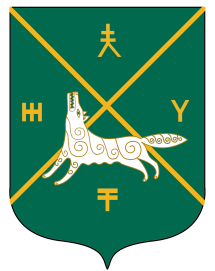 СОВЕТ СЕЛЬСКОГО  ПОСЕЛЕНИЯКУШМАНАКОВСКИЙ  СЕЛЬСОВЕТ   МУНИЦИПАЛЬНОГО РАЙОНА БУРАЕВСКИЙ  РАЙОН        РЕСПУБЛИКИ  БАШКОРТОСТАН